Publicado en San Sebastián el 26/01/2023 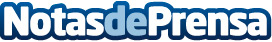 Abierto el registro de inscripciones del X Congreso NáuticoBajo el título: Una década de impulso azul, la Asociación Nacional de Empresas Náuticas (ANEN) pone rumbo a su Congreso Náutico que en su décima edición se traslada a Euskadi, los días 9 y 10 de marzo de 2023, con sede en el Kursaal Congress Center. Desde hoy ya se pueden realizar las inscripciones en la web del Congreso, a través de este enlace: https://congresonautico.com/inscripciones/Datos de contacto:Mar Lucena Comunicación ANEN - Congreso Náutico+34 620852004Nota de prensa publicada en: https://www.notasdeprensa.es/abierto-el-registro-de-inscripciones-del-x Categorias: Nacional Sociedad País Vasco Nautica Turismo http://www.notasdeprensa.es